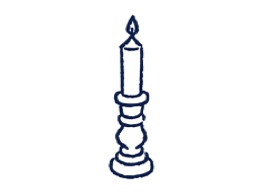 Lesson 7               “The Key to Stability”Revelation 3:7-13The Culture of the Church- Philadelphia (3:7a)Culturally, they were unstable.Geographically, they were useful.Economically, they were shaken.Architecturally, they were damaged.Politically, they were Hellenized.Religiously, they were evangelistic.Morally, they were aggressive.The Character of Christ (Rev. 3:7b)Jesus is holy and trustworthy. ~ He that is holy, he that is trueJesus alone unlocks the kingdom.~ He that hath the key of DavidJesus gives and restricts access to the kingdom.~ He that openeth, and no man shutteth; and shutteth, and no man openethThe Compliments for the Church (3:8)They had a God-given opportunity. ~ I have set before thee an open door, and no man can shut it:This was an evangelistic opportunity.This was an eternal opportunity.They were a modest church. ~ for thou hast a little strengthThey were a faithful church. ~ and hast kept my word, and hast not denied my nameThey clung to God’s Word. They championed Jesus’ name.The Criticisms of the Church The Consequences for the Church (3:9-10)Their enemies will be dealt with. ~ I will make…God will humble their persecutors.Their persecutors are religiously motivated. ~ the synagogue of SatanTheir persecutors will forcibly come. ~ I will make them comeTheir persecutors will humiliatingly bow. ~ and worship before thy feetGod will teach their persecutors. ~ And to know that I have loved thee.The church will be protected. ~ I will also keep theeFrom the time of tribulation. ~ from the hour of temptation From the worldwide testing. ~ which shall come upon all the world, to try themThe Corrections for the Church (3:11)Hold fast to what you have. ~ hold that fast which thou hast Don’t get disqualified. ~ that no man take thy crown The Conquering for the Church (3:12)Overcomers will have a secure position. ~ I will make a pillar in the temple of my God Overcomers will receive special inscriptions. ~ I will write upon him They belong to God. ~ the name of my GodThey are citizens of heaven. ~ the name of the city of my GodThey have a special relationship. ~ I will write upon him my new nameThe Call to the Churches (3:13)He that hath an ear, let him hear what the Spirit saith unto the churches.Prayer Scripture: 	I press toward the mark for the prize of the high calling of God in Christ Jesus.Philippians 3:14College Student of the Night: Karissa WestFreshman @ PCCSingle Focus/Cross Impact Requests:Cross Impact IUPUI, Purdue, and UIndySingle FocusGrowth in communitySunday Soul-Winning EffortsSpecific Requests:Jack Elms, Kendall Elms, Jesiah Achenbach in military training/serviceJoseph LaPointe’s back and spiritTrevor’s need for community at Indiana StateJessica’s Unsaved friend in MormonismZirkles as Ronda goes through cancer treatmentsXavion’s court situationSarah’s family’s salvationAnnouncements:Sunday Night, October 22- SNF- 2024 Activity Brainstorming NightAdopt-a-College-StudentOrder of Service for tonight:Service Theme: Our Commitment to the Great CommissionOpening Game:  Candy CrazeAnnouncements:Opener: AndySongs: I Am Not Skilled to Understand- page 61Constrained by Christ – page 141 Prayer: College Student of the Week: Karissa WestMessage: Pastor Andy